FECHA DE LA ÚLTIMA ACTUALIZACIÓN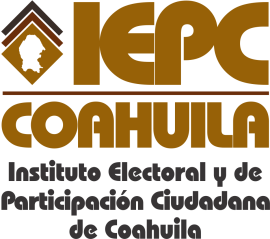 30 DE ABRIL DEL 2015.El Instituto Electoral y de Participación Ciudadana de Coahuila, en el mes de marzo no realizo información relativa con gastos de publicidad oficial.